apstiprinĀts
 Daugavpils Individuālo sporta veidu skolas direktore_________________A.TitovaDaugavpilī, 2018.gada 5.septembrī.Nr. DISVS2018/1UZAICINĀJUMS piedalīties aptaujā par līguma piešķiršanas tiesībām “Daugavpils Individuālo sporta veidu skolas airēšanas nodaļai  inventāra piegāde”Pasūtītājs: 2.Iepirkuma priekšmets: “Daugavpils Individuālo sporta veidu skolas airēšanas nodaļai  inventāra piegāde”;3. Paredzamā līgumcena: līdz EUR 1300,00 bez PVN4. Līguma izpildes termiņš: 2018.gada 30.septembris.5. Nosacījumi dalībai iepirkuma procedūrā5.1.Pretendents ir reģistrēts Latvijas Republikas Uzņēmumu reģistrā vai līdzvērtīgā reģistrā ārvalstīs;5.2. Pretendentam ir pieredze tehniskajā specifikācijā minētā pakalpojuma sniegšanā;5.3. Pretendentam ir jābūt nodrošinātai mājas lapai, lai būtu iespēja iepazīties ar preču klāstu;5.4. Precīzs pakalpojuma apraksts ir noteiks  tehniskajā specifikācijā (pielikums Nr.1); 5.5.Preces tiks iepirktas pa daļām, saskaņā ar Pasūtītāja iepriekšēju pasūtījumu (rakstisku vai mutisku), līgumā noteiktajā kārtībā. Pasūtītājam nav pienākums nopirkt visas tehniskās specifikācijās noteiktās preces. Pasūtītās preces būs jāpiegādā uz piegādātāja rēķina;5.6. Pretendentam nav tiesību mainīt piedāvātās preces aprakstu;6.Pretendentu iesniedzamie dokumenti dalībai aptaujā6.1. Pretendenta sastādīts finanšu/tehniskais piedāvājums (2.pielikums)7.Piedāvājuma izvēles kritērijs: piedāvājums, kas pilnībā atbilst prasībām;8.Piedāvājums iesniedzams: līdz 2018.gada 7.septembrim, plkst.15.00 9.Piedāvājums var iesniegt:9.1.personīgi, vai pa pastu pēc adreses Kandavas ielā 17a, Daugavpilī (3.stāvs, kab.302)9.2.elektroniski (e-pasts: disvs@daugavpils.lv)10.Paziņojums par rezultātiem: tiks ievietota Daugavpils pilsētas domei tīmekļa vietnē www.daugavpils.lv , sadaļā “Pašvaldības iepirkumi, konkursi”Pielikumā:Tehniskā specifikācija;Finanšu-tehniskā piedāvājuma forma.                                                                              1.pielikums Tehniskā specifikācijaVeicamā darba uzdevumi: Daugavpils ISVS airēšanas nodaļai inventāra piegāde; Pasūtījuma izpildināšana: 2018.gada 30.septembrisPiegāde: bezmaksasTehnisko specifikāciju sagatavojaDaugavpils Individuālo sporta veidu skolas metodiķe                                                    J. Dedele2.pielikums2018.gada ____._______________, DaugavpilīFINANŠU - TEHNISKAIS PIEDĀVĀJUMSPiedāvājam piegādāt Daugavpils Individuālo sporta veidu skolas airēšanas nodaļai inventāru par šādu cenu3. Mēs apliecinām, kā:Līguma izpildes termiņš ir līdz 2018. gada 30.septembrim;Nekādā veidā neesam ieinteresēti nevienā citā piedāvājumā, kas iesniegts šajā iepirkumā;Nav tādu apstākļu, kuri liegtu mums piedalīties iepirkumā un izpildīt tehniskās specifikācijās norādītās prasības;Pasūtītās preces piegādāsim uz sava rēķina.Paraksta pretendenta vadītājs vai vadītāja pilnvarota persona:Pasūtītāja nosaukumsDaugavpils Individuālo sporta veidu skolaAdreseKandavas iela 17a, Daugavpils, LV-5401Reģ.Nr.40900021067Kontaktpersona līguma slēgšanas jautājumosDirektors Anna Titova, tālr. 65425346, mob.26793252e-pasts: disvs@daugavpils.lvKontaktpersona tehniskajos jautājumosTreneris Aleksejs Lavrenovs, mob.27026473e-pasts: disvs@daugavpils.lvNr.NosaukumsAprakstsMērvienībap.k.NosaukumsAprakstsMērvienība12341.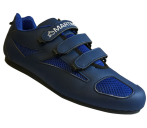 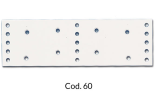 SCARETTE PER PEDANA ar PIASTRA IN ALLUMINIO cm.270Izmērs : 432 pāri2.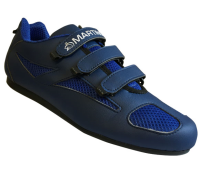 SCARETTE PER PEDANAIzmērs:474 pāri3.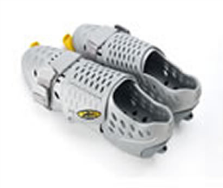 SCARPETTE  REGOLABILI  GRANDI1 pāris4.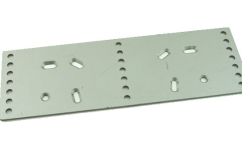 PIASTRA IN ALLUMINIO CON FORI AD ASOLA2 gab.5.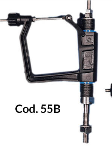 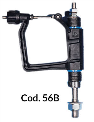 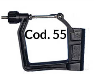 SCALMO PONTA COMPLEKTO DI BUSSOLE E PERNO;SCALMO DI COPPIA CON BUSSOLETTE E PERNO;SCALMO DI PUNTA CON BUSS. INTERCAMBIABILE2 gab.2 gab.5 gab.6.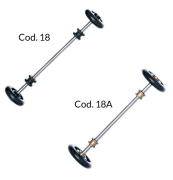 ASSE INOX CON RUOTA E INS.OTTONE mm.180;ASSE INOX CON ROT.DIST. E RUOTA OTT. cm.234 gab.6 gab.7.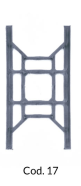 TELAIO NYLON PER SCHASY PICCOLOO 0180 mm3 gab.8.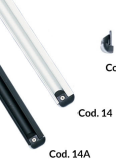 GUIDE IN ALLUMINIO CON VITI FISSAGGIO;GUIDE IN ALLUMINIO NERE COMPLETE DI VITI2 gab.2 gab.Kam:Daugavpils  Individuālo sporta veidu skolai, Kandavas iela 17a, Daugavpils, LV-5401Pretendents,Reģ.Nr.Adrese:Kontaktpersona, tās tālrunis, fakss un e-pasts:Datums:Pretendenta Bankas rekvizīti:Nr.NosaukumsAprakstsMērvienībaCena ar PVNp.k.NosaukumsAprakstsMērvienībaCena ar PVN123451.SCARETTE PER PEDANA ar PIASTRA IN ALLUMINIO cm.270Izmērs : 432 pāri2.SCARETTE PER PEDANAIzmērs:474 pāri3.SCARPETTE  REGOLABILI  GRANDI1 pāris4.PIASTRA IN ALLUMINIO CON FORI AD ASOLA2 gab.5.SCALMO PONTA COMPLEKTO DI BUSSOLE E PERNO;SCALMO DI COPPIA CON BUSSOLETTE E PERNO;SCALMO DI PUNTA CON BUSS. INTERCAMBIABILE2 gab.2 gab.5 gab.6.ASSE INOX CON RUOTA E INS.OTTONE mm.180;ASSE INOX CON ROT.DIST. E RUOTA OTT. cm.234 gab.6 gab.7.TELAIO NYLON PER SCHASY PICCOLOO 0180 mm3 gab.8.GUIDE IN ALLUMINIO CON VITI FISSAGGIO;GUIDE IN ALLUMINIO NERE COMPLETE DI VITI2 gab.2 gab.Kopā:Kopā:Kopā:Vārds, uzvārds, amatsParaksts Datums